Liturgieoverzicht voor zondag 19 december om 10.00 uur in de Andreaskerk te Hattem. 4e Advent. 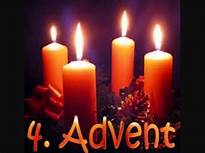 Voorganger	:	ds G. v.d. Berg uit IJsselmuiden/GrafhorstWelkom en mededelingenOrgelspelZingen: Psalm 118 vers 12 en 13 (OB 1773)12. Dit is de dag, de roem der dagen,
Dien Isrels God geheiligd heeft;
Laat ons verheugd, van zorg ontslagen,
Hem roemen, die ons blijdschap geeft.
Och HEER, geef thans Uw zegeningen;
Och HEER, geef heil op dezen dag;
Och, dat men op deez' eerstelingen
Een rijken oogst van voorspoed zag.13. Gezegend zij de grote Koning,
Die tot ons komt in 's HEEREN naam!
Wij zeeg'nen u uit 's HEEREN woning;
Wij zegenen u al te zaâm.
De HEER is God, door Wien w' aanschouwen
Het vrolijk licht, na bang gevaar;
Bindt d' offerdieren dan met touwen
Tot aan de hoornen van 't altaar.Stilte voor gebedVotum en groetZingen: Gezang 120 vers 1 en 2 (LvdK 1973)1. Heft op uw hoofden, poorten wijd!Wie is het, die hier binnen rijdt?Begroet Hem, Heer der heerlijkheiden Heiland vol barmhartigheid!Hij geeft de wereld 't leven weer.Juicht blijde, zingt uw God ter eer,looft Hem, die sterk van daadde deuren binnen gaat.2. Rechtvaardigheid is zijn bestel,zachtmoedigheid zijn metgezel.Hij draagt een kroon van heiligheid,een scepter van barmhartigheid.Hij maakt ons vrij, de angst verdwijnt,Juicht, nu die Heiland ons verschijnt;door Hem geschiedt Gods raad,zijn heerschappij bestaat!GebodenZingen: Psalm 103 vers 3 en 4 (LvdK 1973)3. Hij is een God van liefde en genade,barmhartigheid en goedheid zijn de dadenvan Hem die niet voor altijd met ons twist,die ons niet doet naar alles wat wij deden,ons niet naar onze ongerechtighedenvergeldt, maar onze schuld heeft uitgewist.4. Zo hoog en wijd de hemel staat gerezenboven de aarde, is voor wie Hem vrezenzijn liefde en zijn goedertierenheid.Zo ver verwijderd 't westen is van 't oosten,zo ver doet Hij van hen die Hij wil troostende zonden weg, ja Hij heeft ons bevrijd.GebedKindermomentSchriftlezing (HSV): Lucas 2 vers 8 t/m 14 en Handelingen 8 vers 3 t/m 8Lucas 2 vers 8 t/m 14De herders en de engelen8 En er waren herders in diezelfde streek, die zich ophielden in het open veld en 's nachts de wacht hielden over hun kudde.9 En zie, een engel van de Heere stond bij hen en de heerlijkheid van de Heere omscheen hen en zij werden zeer bevreesd.10 En de engel zei tegen hen: Wees niet bevreesd, want zie, ik verkondig u grote blijdschap, die voor heel het volk wezen zal,11 namelijk dat heden voor u geboren is de Zaligmaker, in de stad van David; Hij is Christus, de Heere.12 En dit zal voor u het teken zijn: u zult het Kindje vinden in doeken gewikkeld en liggend in de kribbe.13 En plotseling was er bij de engel een menigte van de hemelse legermacht, die God loofde en zei:14 Eer zij aan God in de hoogste hemelen, en vrede op aarde, in mensen een welbehagen.Handelingen 8 vers 3 t/m 83 En Saulus begon de gemeente te verwoesten: hij ging de huizen binnen, sleepte mannen en vrouwen mee en leverde hen over in de gevangenis.4 Zij dan die overal verspreid waren, trokken het land door en verkondigden het Woord.5 En Filippus daalde af naar de stad van Samaria en predikte hun Christus.6 En de menigten hielden zich eensgezind aan wat door Filippus gezegd werd, omdat zij luisterden en de tekenen zagen die hij deed.7 Want bij velen die onreine geesten hadden, gingen die er onder luid schreeuwen uit; en veel verlamden en kreupelen werden genezen.8 En er ontstond grote blijdschap in die stad.Zingen: Gezang 118 vers 1 en 2  (LvdK 1973)1. Op U, mijn Heiland, blijf ik hopen.Verlos mij van mijn bange pijn!Zie, heel mijn hart staat voor U openen wil, o Heer, uw tempel zijn.O Gij, wien aard' en hemel zingen,verkwik mij met uw heil'ge gloed.Kom met uw zachte glans doordringen,o zon van liefde, mijn gemoed!2. Vervul, o Heiland, het verlangen,waarmee mijn hart uw komst verbeidt!Ik wil in ootmoed U ontvangen,mijn ziel en zinnen zijn bereid.Blijf in uw liefde mij bewaren,waar om mij heen de wereld woedt.O, mocht ik uwe troost ervaren:doe intocht, Heer, in mijn gemoed!Verkondiging: Twee  kernteksten: 	Lucas 2 vers 10 (midden): ik verkondig u grote blijdschap 	Handelingen 8 vers 8: En er ontstond grote blijdschap in die stad.Thema: Grote blijdschap Zingen: Gezang 139 vers 1 (LvdK 1973)Komt, verwondert u hier, mensen,ziet, hoe dat u God bemint,ziet vervuld der zielen wensen,ziet dit nieuw geboren kind!Ziet, die 't woord is, zonder spreken,ziet, die vorst is, zonder pracht,ziet, die 't al is, in gebreken,ziet, die 't licht is, in de nacht,ziet, die 't goed is, dat zo zoet is,wordt verstoten, wordt veracht.GebedCollecteDiaconie:	NL12 RABO 0325 7023 65Kerk:	NL36 RABO 0325 7034 85Zingen: Psalm 68 vers 10 (OB 1773)Geloofd zij God met diepst ontzag!
Hij overlaadt ons, dag aan dag,
Met Zijne gunstbewijzen.
Die God is onze zaligheid;
Wie zou die hoogste Majesteit
Dan niet met eerbied prijzen?
Die God is ons een God van heil;
Hij schenkt, uit goedheid, zonder peil,
Ons 't eeuwig, zalig leven;
Hij kan, èn wil, èn zal in nood,
Zelfs bij het naad'ren van den dood,
Volkomen uitkomst geven.ZegenKerkdiensten verder vandaag:19.00 uur Andreaskerk, digitale kerkdienst ds. G. de Goeijen uit den Ham